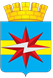 АДМИНИСТРАЦИЯ ГОРОДА ШАРЫПОВО КРАСНОЯРСКОГО КРАЯПОСТАНОВЛЕНИЕ09.04.2024											№76Об установлении расчетной стоимости одного квадратного метра общей площади жилых помещений в целях признания граждан малоимущими на II квартал 2024 годаВ целях реализации Закона Красноярского края от 20.06.2006 №19-4833 «О порядке определения размера дохода и стоимости имущества в целях признания граждан малоимущими на территории края», руководствуясь статьей 34 Устава города Шарыпово Красноярского края, ПОСТАНОВЛЯЮ:1. Установить расчетную стоимость одного квадратного метра общей площади жилых помещений, расположенных в домах, уровень благоустройства, конструктивные и технические параметры которых соответствуют средним условиям на территории городского округа город Шарыпово, применяемую в целях признания граждан малоимущими на II квартал 2024 года в размере 46 133 рубля. 2. Контроль за исполнением настоящего постановления возложить на Первого заместителя Главы города Шарыпово Д.В. Саюшева.3. Постановление вступает в силу в день, следующий за днем его официального опубликования в периодическом печатном издании «Официальный вестник города Шарыпово», подлежит размещению на официальном сайте муниципального образования города Шарыпово Красноярского края (https://sharypovo.gosuslugi.ru) и распространяет свое действие на правоотношения, возникшие с 01.04.2024 года.Глава города Шарыпово 							 В.Г. Хохлов